23.12.2020. Дисциплина «Немецкий язык» 1 курс.Тема занятия: «Совершение покупок. Возвратные глаголы».Задание 1. Ознакомьтесь с лексикой по теме:betreten – войти, входитьerbliсken – увидеть, заметитьsich entscheiden – решиться, определитьсяgewähren - предоставить       aushändigen - вручать  Задание 2. Прочитайте текст, постарайтесь понять его. Переведите текст в письменном виде.Im Geschäft Sie betreten ein Geschäft. Ringsumher erblicken Sie Abteilungen, wo verschiedene Waren verkauft werden: Lebensmittel, Damen und Herren- konfektion, Sportwaren, Spielsachen, Schmuckartikel, Industriewaren, Haushaltstechnik, Parfümeriewaren und soweiter.Sie entscheiden sich nach Ihren Wünschen und Bedürfnissen für eine oder andere Abteilung, dann wählen Sie alles Nötige. Die Kauhäuser sind mit Waren buchstäblich überfüllt. Die verkaufen nicht nur das Lebensnotwendige, sondern auch die Luxusartikel. Es gibt auch Ausverkäufe. Die Preise werden dort erheblich reduziert. Wenn Sie ein Stammkunde sind, wird Ihnen ein Rabatt gewährt.Mit Hilfe des Personals wählen Sie, was Sie brauchen und gehen zur Kasse. Dort bezahlen Sie alle Einkäufe und Dienstleistungen. Sie können mit dem Plastikgeld oder in bar zahlen. Der Kassierer händigt Ihnen einen Kassenzettel aus.Задание 3. Найдите в тексте немецкие эквиваленты следующим словам и выражениям. Задание выполните в письменном виде.по желанию и потребностямпереполнены товарамижизненно необходимоепредметы роскошираспродажицены сниженыпостоянный клиентпредоставлять скидкипокупки и услугизаплатить карточкой или наличнымичекЗадание 4.Запомните следующие выражения:Im GeschäftЗадание 5.Прочитайте диалоги по ролям. Переведите их в письменном виде (1 на выбор). Обратите внимание на перевод некоторых словосочетаний:ein Becher Joghurt – стаканчик йогуртаeine Packung Milch – пакет молокаein Stück Butter - пачка маслаein Pfund Wurst – полкило колбасыeine Dose Schweinefleisch - банка свининыdie Grösse – размерI.Verkauferin: Sie wünschen?Kunde: Bitte Fruchtjoghurt zu 99 Cent zwei Becher, Frichmilch eine Packung, ein Stück Butter zu 2 Euro. Es wäre alles. Was macht das?Verkauferin: 4 Euro 45 centKunde: Bitte 5 EuroVerkauferin: Bitte den Rest 55 Cent. Danke. Kommen Sie noch vorbei!Kunde: Danke. Auf Wiedersehen!II.Verkauferin: Sie wünschen?Kunde: Bitte ein Pfund Leberwurst und eine Dose Schweinefleisch.Was macht das?Verkauferin: 10 Euro 40.Kunde: Bitte 12 Euro.Verkauferin: 60 Cent bitte.III.Verkauferin  Sie wünschen bitte?Kunde: Ich möchte einen Mantel.Verkauferin: Welche Grösse haben Sie?Kunde: Grösse 50.Verkauferin: Wie finden Sie diesen Mantel oder den da?Kunde: Der gefällt mir besser. Kann ich den anprobieren?Verkauferin: Bitte. Der Mantel passt Ihnen gut.Задание 6.Ознакомьтесь с грамматическим правилом «Модальные глаголы»:Модальные глаголы выражают возможность или желание что-либо сделать - хотеть, мочь, уметь и т.д. В немецком языке их 6: können, dürfen, müssen, sollen, möchten и wollen.Для лучшего понимания мы будем рассматривать эти глаголы попарно.Первая пара: глаголы müssen и sollen (долженствовать, быть должным что-либо сделать).Глагол müssen — быть должным или быть обязанным что-то сделать.Например: Ich muss mein Zimmer aufräumen. - Я должен (либо же мне нужно) убрать свою комнату.Глагол sollen тоже имеет значение быть должным, но с важной оговоркой — по словам кого-то: кто-то хочет, чтобы я что-то сделал.Например, учитель нам говорит: «Sie müssen Hausaufgaben machen». - «Вы должны выполнить домашнюю работу».Вторая пара — глаголы können и dürfen.Оба глагола переводятся как мочь. А на самом деле, разница очень простая:können — это физически что-то мочь, уметь что-либо делать.Я умею играть на гитаре, я могу говорить по-немецки, я могу пойти в кино. То есть, мы говорим, что мы что-то можем, так как мы научились это делать, либо же мы просто выражаем наличие возможности, как в предложении Ich kann ins Kino gehen. – (Я могу пойти в кино.)Например:Ich kann Gitarre spielen. - Я умею играть на гитаре.А глагол dürfen выражает именно наличие разрешения делать что-то. Его можно даже переводить для себя не как «мочь», а как «иметь позволение», чтобы меньше путаться. Например, вы опоздали на урок и спрашиваете разрешение учителя войти в класс.Darf ich herein? – Можно войти?Третья пара — wollen и möchten.Эти два глагола тоже имеют одинаковый перевод на русский язык: хотеть.Особой разницы между этими глаголами нет, но необходимо знать, что если мы используем глагол хотеть для выражения желания, которое на самом деле является просьбой, то мы используем глагол möchten.Например, «Мне бы хотелось чаю», то это не совсем выражение желания, а скорее вежливая просьба принести вам чай. Вы говорите: «Ich möchte Tee».А когда вы говорите, чего вам просто хочется, не побуждая при этом кого-то что-то делать, например: «Я хочу новый телефон» или «Я хочу выучить немецкий язык», то вы должны использовать глагол wollen. С этим глаголом вы просто выражаете собственное желание, никого ни к чему не принуждая.Например:Ich will Deutsch lernen. –Я хочу выучить немецкий язык.Теперь поговорим о спряжении модальных глаголов. Спрягая их с местоимениями множественного числа (мы, вы, они), никаких трудностей мы не испытываем, так как спрягаться они будут также, как и простые глаголы.Однако, когда дело дойдет до их спряжения с местоимениями единственного числа (я, ты, она, оно, оно), то здесь нам потребуется обратить внимание на их спряжение. Корни модальных глаголов изменяются случайным образом и никакой логики найти в этом не выйдет. Посудите сами: в глаголе müssen (быть должным) при спряжении с местоимением ich изменяется корневая гласная ü на u (ich muss), в то время как глагол dürfen (мочь, иметь позволение) поменяет ü на a (ich darf).Перед вами полная таблица спряжения модальных глаголов: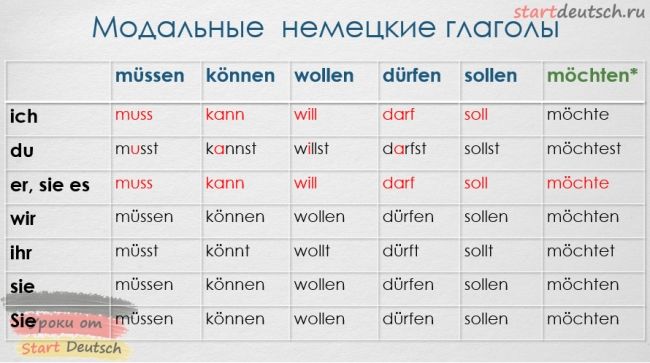 Теперь несколько слов о построении предложений с модальными глаголами: здесь все как в русском языке. Модальный глагол выполняет роль вспомогательного, поэтому спрягаем мы именно его, а второй (основной глагол) стоит в конце предложения в инфинитиве (начальной форме). Для выполнения упражнений просто запомните: модальный глагол на втором месте, основной глагол в конце предложения в инфинитиве: Ich muss die Hausaufgaben machen.Я должен выполнить домашние задания.Задание 7.Вставьте модальные глаголы в нужном числе и лице.Предложения перепишите и переведите.können 1. Ich ... dich morgen früh besuchen. 2. ... Sie Auto fahren? 4. ... du Deutsch sprechen? dürfen 1. Hier ... er nicht laut sprechen. 2. ... ich dir helfen? 3. Alle ... nach Hause gehen. 4. Du ... nicht spielen.sollen 1. ... wir hier bleiben? 2. ... du den Eltern helfen? 3. Er ... einige Tage im Bett bleiben. 4. Ihr ... diesen Text lesen müssen 1. Ich ... leider schon nach Hause gehen. 2. Ihr... warme Jacken mitnehmen. 3. Du ... ins Bett. 4. Sie ... heute zum Arzt gehen.wollen I. Er ... uns helfen. 2. Ich ... in die Bibliothek gehen. 3. ... du morgen ins Theater gehen? 4. Meine Freunde ... bald nach Moskau kommenmögen 1. Ich ... Orangensaft. 2. Und was ... du? 3. Ich ... Kaffee.4.Wir ... unsere Freunde sehr.Литература:1. Голубев А.П., Беляков Д.А., Смирнова И.Б. "Немецкий язык для технических колледжей" / под общ. ред. А.П. Голубева - Москва: КноРус, 2017 - 306с. - (СПО)2. Катаева, А. Г.  Грамматика немецкого языка : учебное пособие для СПО / А. Г. Катаева, С. Д. Катаев. — 2-е изд., испр. и доп. — Москва : Издательство Юрайт, 2020. — 136 с.  Электронный ресурс. Форма доступа: ЭБС Юрайт [сайт]. — URL: http://urait.ru/bcode/4517323. Смирнова, Т. Н.  Немецкий язык. Deutsch mit Lust und Liebe. Интенсивный курс для начинающих : учебное пособие для СПО / Т. Н. Смирнова. — 2-е изд., испр. и доп. — Москва : Издательство Юрайт, 2019. — 312 с. Электронный ресурс. Форма доступа: ЭБС Юрайт [сайт]. — URL: http://urait.ru/bcode/445843Задания № 2, 3, 5, 7 должны быть выполнены в бумажном/электронном формате!Сроки выполнения заданий: 25.12.2020Просьба выслать выполненные задания на электронную почту:Lady-MaryFW@yandex.ruили на страницу ВКонтакте: https://vk.com/id591640252Was wünschen Sie?Что Вы хотите?Können Sie mir bitte helfen?Вы не могли бы мне помочь?Ich möchte ein Kleid kaufen.Я бы хотела купить платье.Zeigen Sie mir bitte dieses Hemd.Покажите мне эту рубашку.Was kostet das?Сколько это стоит?Welche Grösse ist das?Какой это размер?Welche Farbe brauchen Sie?Какой цвет Вы хотите?Das ist zu teuer.Это слишком дорого.Ich nehme das.Я беру.Bezahlen Sie bitte an der Kasse!Оплатите в кассе!